«Ақмола облысы білім басқармасының Есіл ауданы бойынша білім бөлімінің жанындағы Есіл қаласының №2 «Болашақ» бөбекжайы» МКҚКГККП «Ясли- сад №2 «Болашақ» города Есиль при отделе образования по Есильскому району управления образования Акмолинской области»№ФИО педагога/тех.персоналаНаименование организации, должностьФото3*4Нагрузка и расписание№ приказа и дата назначенияКакую категорию имеет, приказ № дата присвоения, наличие сертификатовСведения о передвижении по образовательным учреждениям (приказ об увольнении №, дата, куда был трудоустроен)1Ашенова Айсулу КапезовнаЗаведующий 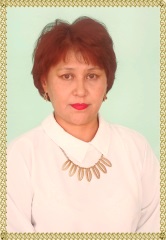 1Приказ №1 от 17.01.2020Руководитель третьей категории- приказ №478 от 24.12.2021; «Эффективный менеджмент в управлении дошкольной организацией» ЦПМ г.Кокшетау  № 000172  80ч  2021г2Жакып Актоты АскаровнаМетодист/секретарь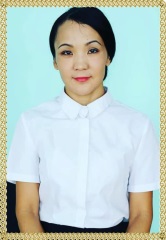 1/0,5Приказ №30 от 12.05.2023 «Организационно – педагогические аспекты методической работы в условиях обновления содержания дошкольного образования»  ЦПМ г.Кокшетау d2a70fca  235ч  2021г3Шутова Ольга ЮрьевнаМузыкальный руководитель 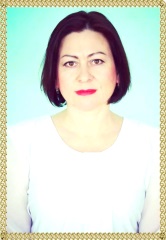 1,5Приказ №36 от 0.06.2013І категория: приказ №174 от 8.04.2020«Развитие профессиональной компентности музыкального руководителя в условиях обновления содержания дошкольного воспитанич и обучения» ИПК ПР «Өрлеу»№ 0373912  72ч  2020г4Серикова Айгуль Тлеухоровна Педагог казахского языка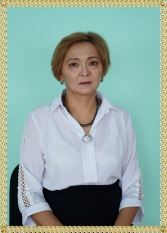 1Приказ №92-А  от 18.09.20235Қаратаева Ақерке ОмарбекқызыПедагог- психолог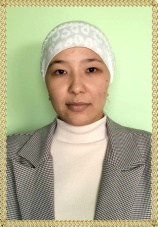 1Приказ №94 от 20.09.2023Категория: педагог 03.07.20226Ғұмыр Бақытжан Инструктор по физической культуре (внешний совместитель)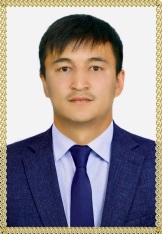 0,5Приказ №80 от 12.09.2022ІІ категория:приказ №2от 10.06.20197Булатов Арстан Тореханович Инструктор по физической культуре (внешний совместитель)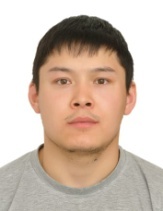 0,5Приказ №86 от 1.09.2023І категория:приказ №267-л от 28.10.2020«Республиканский учебно- методический и аналитический центр по физической культуре и спорту» свидетельство оповышении курса квалификации №561от 28.07.20188Котельникова Людмила МихайловнаВоспитатель 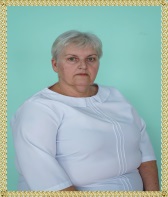 1,125Приказ №13 от 1.04.2013І категория: приказ №113 от 2.04.2018«По образовательной  программе повышения квалификации педагогов РК» «Эфективный менеджмент  вуправленииидошкольной организацией» ЦПМ 37d069824  80 ч 2022г9Абжамалова Зайра АуезхановнаВоспитатель 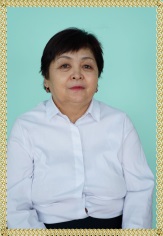 1,125Приказ №12 от 1.04.2013«Мектепке дейінгі ұйым педагогінің ойын құзыреттілігін дамыту» «НЦПК «Өрлеу» № 0535730  72 ч  2022г10Жармаганбетова Акжайран Найзабековна Воспитатель 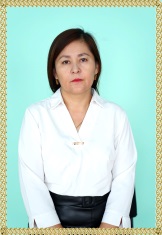 1,125Приказ №105 от 1.09.2015Категория педагог- модератор: приказ №220 от 3.06.2022«Организационно – педагогические аспекты методической работы в условиях обновления содержания дошкольного образования» ЦПМ1b2757abb  235ч  2021г11Жуманова Дияна НурлыбековнаВоспитатель 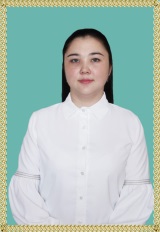 1,125Приказ №81 от 12.09.2022«Развитие игровой компетентности педагога дошкольной организации» «НЦПК «Өрлеу»№ 0538383 72ч  2023г12Кизатова Каламкас Жаксыбергеновна Воспитатель 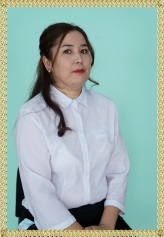 1,125Приказ №16 от 1.04.2013«Организационно – педагогические аспекты методической работы в условиях обновления содержания дошкольного образования» ИПК ПР «Өрлеу»№ 0373714  72ч  2020г13Рашева Қаламкас ТемірханқызыВоспитатель 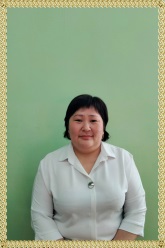 1,125Приказ №50 от 1.07.2022«Развитие игровой компетентности педагога дошкольной организации» «НЦПК «Өрлеу»№ 0538393  72ч  2023г14Жусупова Жумагуль МауленовнаВоспитатель 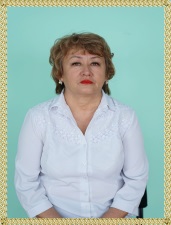 1,125Приказ №20 от 1.06.2013І категория: приказ №113 от 2.04.2018«Проектирование предметно-пространственной развивающей среды дощкольной организации на оснаве оценки ее качества» «НЦПК «Өрлеу»№ 0433945  72ч  2021г15Достанбекова Елена СергеевнаВоспитатель 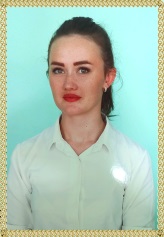 1,125Приказ №2 от 5.01.2021«По образовательной  программе повышения квалификации педагогов дошкольных организаций» НИШ1b5da0903  235ч  2021г16Божок  Екатерина ИльдаровнаВоспитатель 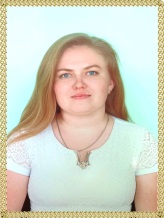 1,125Приказ №35 от 19.08.2019Категория: педагог- модератор приказ № 39 от 12.06.2021«Организационно – педагогические аспекты методической работы в условиях обновления содержания дошкольного образования»  ИПК ПР «Өрлеу»№ 004456  235ч  2020г17Наумчик- Федченко Наталья АркадьевнаВоспитатель 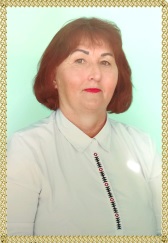 1,125Приказ №98 от 10.08.2015І категория: приказ №174 от 8.04.2020«Развитие игровой компетентности педагога дошкольной организации» «НЦПК «Өрлеу»№ 0538389  72ч  2023г18Соколова Елена СергеевнаВоспитатель 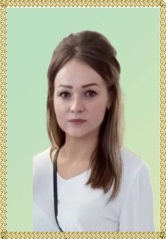 1,125Приказ №24 от 11.04.2021«Развитие игровой компетентности педагога дошкольной организации» «НЦПК «Өрлеу»№ 0538396  72ч  2023г19Тұрғын Әсел Тұрғынқызывоспитатель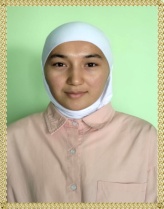 1,125Приказ №93 от 20.09.2023Категория педагог- модератор: приказ №338 от 31.12.201920Чикалюк Светлана МихайловнаМедицинская/ диетическая сестра 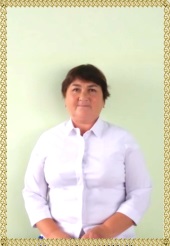 1/0,5Приказ №49 от 10.06.201321Сарсенбаева Алтынгуль ЖунусбековнаПомощник воспитателя 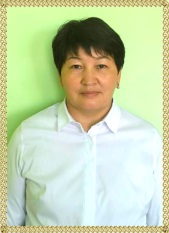 1,15Приказ№53 от 22.07.201322Токарева Алена ВасильевнаПомощник воспитателя 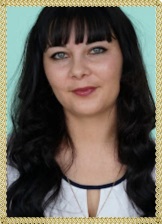 1,15Приказ №69 от 2.09.201323Чугунова Ленина АлександровнаПомощник воспитателя 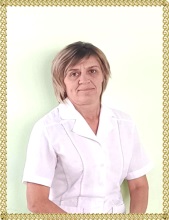 1,3Приказ №44 от 2.07.201824Рахметова Таншолпан СкендировнаПомощник воспитателя 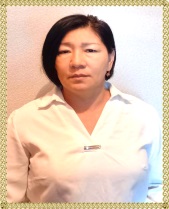 1,15Приказ №69 от 1.08.201825Сейдагалиева Алмагул БутинбаевнаПомощник воспитателя 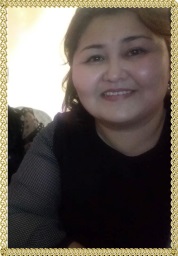 1,3Приказ №38 от 12.05.201426Сарсембаева Гульнара АйтпаевнаПомощник воспитателя 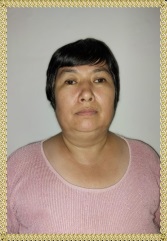 1,15Приказ №42 от 1.06.202227Плетнюк Екатерина Ивановна Бухгалтер/ бухгалтер по ГЗ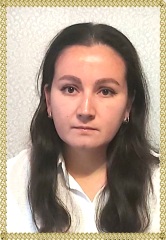 1/0,5Приказ №44 от 14.06.2021Приказ № 25 от 3.04.2023 28Сейденова Гульмира КабдоллаевнаЗаведующий хозяйством/ кастелянша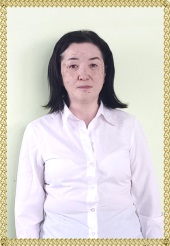 1/0,5Приказ №1 от 3.01.2013Приказ № 54/А от 3.07.202329Закирова Гульмира ЗакировнаПовар 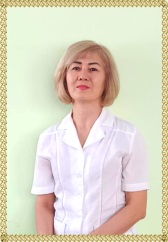 1Приказ №33-а от 3.06.201330Болгаренко Анастасия МихайловнаПовар /бухгалтер по ГЗ 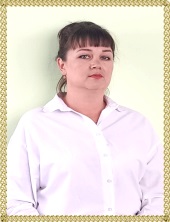 1/0,5Приказ №9 от 1.04.2013Приказ №44 от 2.06.202331Кайлибер Ольга АлександровнаПовар 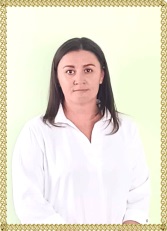 1Приказ №11 от 1.04.201332Оспанов Кайрат Талгатович Рабочий по КОЗ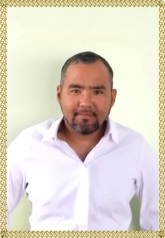 1,5Приказ №73 от 1.09.202133Плешивцева Татьяна ВладимировнаУборщица служебных помещений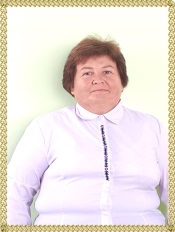 1Приказ №30 от 4.05.202134Кеңшілік Алтыншаш(на время декретного  отпуска) Оператор стиральных машин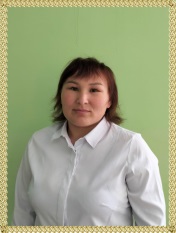 1Приказ №51 от 1.07.202235Удовик Алина Алексеевна(принята на время отпусков)Помощник воспитателя 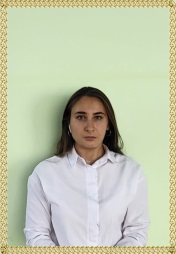 1,15Приказ №29 от 2.05.202336Байланыс Толқын(в декретном отпуске)Помощник воспитателя 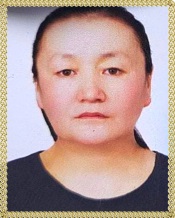 1,3Приказ №21 от 1.04.2013 